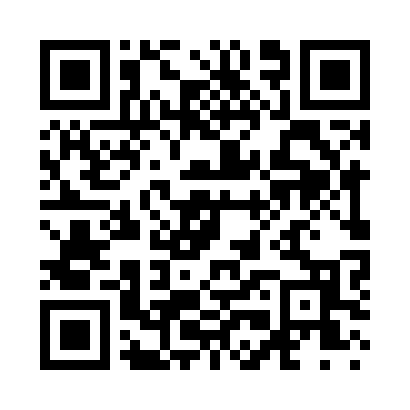 Prayer times for East Shamburg, Pennsylvania, USAMon 1 Jul 2024 - Wed 31 Jul 2024High Latitude Method: Angle Based RulePrayer Calculation Method: Islamic Society of North AmericaAsar Calculation Method: ShafiPrayer times provided by https://www.salahtimes.comDateDayFajrSunriseDhuhrAsrMaghribIsha1Mon4:075:481:225:248:5610:382Tue4:085:491:235:248:5610:373Wed4:085:501:235:248:5610:374Thu4:095:501:235:248:5610:365Fri4:105:511:235:258:5510:366Sat4:115:511:235:258:5510:357Sun4:125:521:245:258:5510:358Mon4:135:531:245:258:5410:349Tue4:145:531:245:258:5410:3310Wed4:155:541:245:258:5310:3211Thu4:165:551:245:258:5310:3212Fri4:175:561:245:258:5210:3113Sat4:185:561:245:258:5210:3014Sun4:195:571:245:258:5110:2915Mon4:215:581:255:248:5110:2816Tue4:225:591:255:248:5010:2717Wed4:236:001:255:248:4910:2618Thu4:246:011:255:248:4910:2519Fri4:256:011:255:248:4810:2420Sat4:276:021:255:248:4710:2221Sun4:286:031:255:248:4610:2122Mon4:296:041:255:238:4510:2023Tue4:316:051:255:238:4510:1924Wed4:326:061:255:238:4410:1725Thu4:336:071:255:238:4310:1626Fri4:356:081:255:238:4210:1527Sat4:366:091:255:228:4110:1328Sun4:376:101:255:228:4010:1229Mon4:396:111:255:228:3910:1030Tue4:406:121:255:218:3810:0931Wed4:426:131:255:218:3610:07